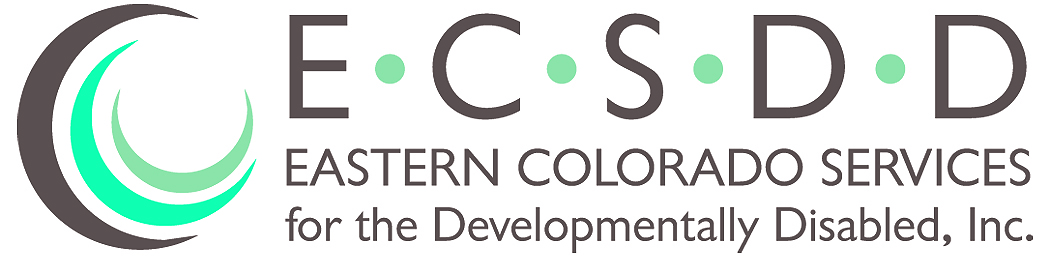 
 •  • Phone: (970)522-7121 • Fax: (970)522-1173BOARD OF DIRECTORS MEETINGJuly 27, 2023Members Present			Members Absent 	                       Others PresentMike Ehrmann			Linda Heller				Rhonda RothDean Wingfield (phone)		Ronald Smith				Jerri Spear	 Kent Jostes  (phone)									Carrie Ankrom									Tom Timm (phone)Eva Bruns   Ronald Berges (phone)ROLL CALL: Mike Ehrmann, President, called the meeting to order. A quorum was present.PUBLIC COMMENTS: NoneEXECUTIVE SESSION: Executive Session was held from 6:31 to 6:39 pm. for personnel discussion. APPROVAL OF MINUTES: Motion was made with second: (Bruns/Wingfield) to approve the June 29, 2023, Minutes with the following corrections: date and time for the Next Board Meeting needs changed to July 27 and 6:30 pm.  All in favor; none opposed. Motion carried.AGENDA ADDITIONS/UPDATES: - Vacant Nurse Position- Fiscal Year 2024 Board ScheduleCORRESPONDENCE:  NoneFINANCIAL REPORT:  Rhonda Roth presented the Financial Report for May 2023. There were no unusual expenditures and/or revenues although high overtime costs continue to be an issue. Motion was made with second: (Jostes/Bruns) to accept the May 2023 Financial Report as presented. All in favor; none opposed. Motion carried.OLD BUSINESS: Case Management Redesign CMRD: We have been notified that our region’s transition phase will be November 1, 2023, to March 1, 2024. During this time all steps to transition ECSDD”s Case Management program to NECALG will be completed. We are scheduling meetings to work on the details now that we have a time frame to work within. We have met with NECALG to review financial details and they may be interested in purchasing the Annex building which we use for Case 	Management offices. Motion was made with second: (Bruns/Timm) to work with NECALG on the potential sale of the Annex building. All in favor; none opposed. Motion carried.Board of Director’s MeetingDATE: July 27, 2023Page 2NEW  BUSINESS:Vacant Nurse Positions: We continue to struggle to fill the Nurse vacancies due to the job market. We are exploring all options to address this crucial need. We have contracted with Snap Nurse, which is a company that provides temporary traveling nurses and CNA’s. We have also been in negotiations with a doctor who might be interested in filling the role on a contractual basis. Insurance requirements will need to be worked through before we can proceed with that possibility.Fiscal Year 2024 Board Schedule:  Rhonda will present the final Fiscal Year 2023-2024 agenda at the next Board meeting. The combined November/December Board meeting is December 7, 2023, and the Public Forum will be held in March, 2024 in Fort Morgan.MEETING ADJOURNEDNext Board meeting  is September 28, 2023, at 6:30pm 617 S 10th Ave, SterlingTelephone conference number is 571-748-4021 and the Participant Pass Code is 8798724, followed by the # sign.